Arts & Education Selection Criteria:The project is innovative, high-quality and entertaining.The project is appropriate to a school and/or community context. The project demonstrates clear links to the Victorian Curriculum.The project stimulates ideas and generates pre and post-program discussion.The project has a holistic approach to education, including opportunities for deeper engagement – residencies, workshops, forums etc.The project embodies excellent practice in the presentation of the arts for children and young people.The project is ‘tour ready’: has already had at least one season and is relatively easy to remount (no remount costs are covered by these programs)The project is affordable: per show fee of $1,000-$3,500 (refer to LPA guidelines for artist fees) or per workshop equivalentThe project is low tech and adaptable to a variety of spaces, consists of a compact touring party (usually 2-3), is tour ready and can generally fit inside a single Toyota Hi-ace van or similar.The artist/company are available to tour for two to four weeks between April and November 2022, or availability for workshops or performances (in person and/or online) across 2022 on demand.The company has included strong marketing materials, including video and a framework for teacher resource material.Across our program, the range of projects selected reflect Regional Arts Victoria’s equity and diversity goals.
Visit Regional Arts Victoria’s website for the works that have been included in the current Arts & Education program.The Application processApplicants are strongly encouraged to contact us prior to commencing the EOI to discuss their project’s suitability to the program.Pippin DaviesSenior Manager, Arts & Education pdavies@rav.net.au | 0427 211 123Expressions of Interest are to be submitted via an online form. In the form you will be asked to provide information outlining your company, your project, fees, technical elements, marketing material and education resources.If you have access requirements and would like the option to submit your EOI in a different format, please get in touch.If you feel like your project is relevant to the Connecting Places program as well as Arts & Education, please only submit one application to Arts & Education and indicate in your form that you would like to be considered for both programs.While eligible applicants are welcome to apply to both programs, selected projects will only be toured via the most appropriate of the two programs. Applicants wishing to be considered for both programs are strongly encouraged to contact the Connecting Places Manager prior to commencing the EOI to discuss their project’s suitability to the program.Anna KennedyConnecting Places Managerakennedy@rav.net.au | 0431 376 678Incomplete EOI's will not be eligible and cannot be assessed. The following is a list of information/materials you will be asked to provide as part of your application.ABOUT YOUTitle of the workCompany/Producer InformationVictoria Child Safe Standards and Working with Children ChecksPublic Liability InsuranceCurrent Driver’s License
ABOUT THE PROJECTEngagement Type: On The Road, On Call/Online or ResidencyAvailabilityOffering Type: Performance, Workshop or ResidencyProject descriptionYear Level AppropriateContent WarningsAdditional OfferingsCURRICULUM CONTENT Curriculum links and educational contentOur team will work with successful applicants to create a teacher resource, and will provide appropriate curriculum links to relevant learning areas. At this stage you’ll be asked to provide an indication of where you believe your work fits into the Victorian curriculum areas and suggest some complimentary activities which can assist in aligning your work the curriculum. Please consult the Victorian Curriculum website for more information. victoriancurriculum.vcaa.vic.edu.auMARKETING INFORMATIONShow summary and marketing copyImagesPromotional footageIf you would like to discuss the marketing material required, please contact Adam Fawcett, Programing Communications Coordinator at afawcett@rav.net.au to arrange a time to chat.TECHNICAL SPECIFICATIONSTouring PartyDuration and capacity of OfferingVenue requirementsAdditional room requirementsStaging RequirementsYOUR FEEWeekly Fee (On the Road)Once off Fee (On Call/Online or Residency)ADDITIONAL INFORMATIONCan we see your show?Other complimentary programsTeacher ResourcesIMPORTANT DATESPlease note: Some dates are subject to change. Contact our Arts & Education team to confirm.Applicants are strongly encouraged to contact Regional Arts Victoria to discuss your application and its suitability for Arts & Education Program and application process.For more information, questions or support regarding the application process please contact:Pippin DaviesSenior Manager, Arts & EducationPhone: 0427 211 123 Email: pdavies@rav.net.auTuesday 27 April 2021Expressions of Interest OpenLink to Expression of Interest form available on the .Please check the website for the downloadable form including application questions. Tuesday 25 May 2021, 12pm Expressions of Interest CloseLate submissions will not be acceptedTuesday 9 JulyShortlisting ProcessAll applicants will be notified at the end of the shortlisting process. Tuesday 10 August2022 Program launchedProgram launched 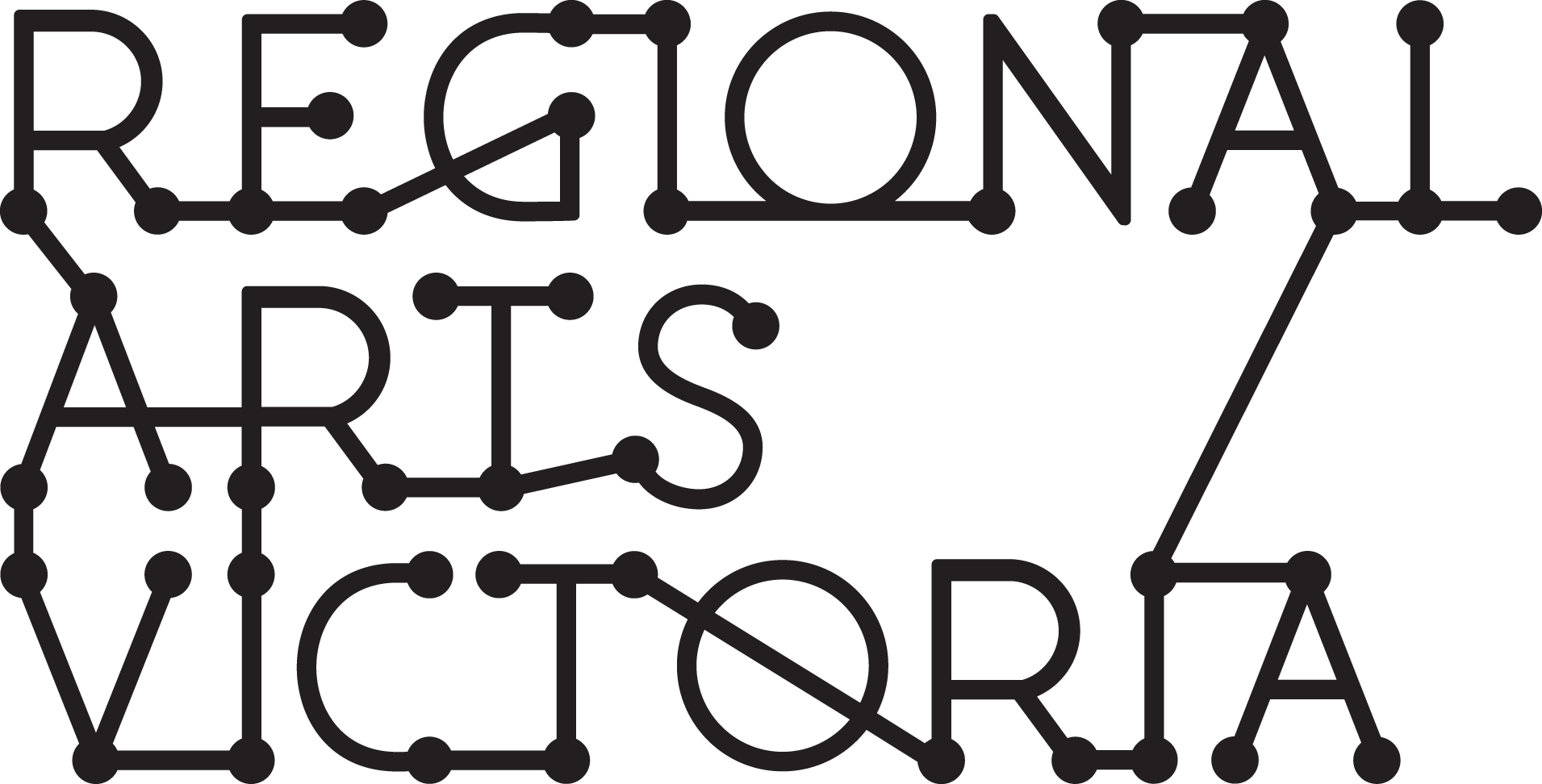 